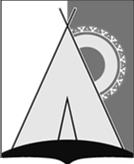 АДМИНИСТРАЦИЯ СЕЛЬСКОГО ПОСЕЛЕНИЯ РУССКИНСКАЯСургутского муниципального районаХанты-Мансийского автономного округа - ЮгрыПОСТАНОВЛЕНИЕ « 31» августа 2021 года                                                                            № 128            д. РусскинскаяОб утверждении форм документов,используемых при осуществлении 
муниципального контроля       В соответствии с частью 3 статьи 21 Федерального закона от 31.07.2020 №248-ФЗ «О государственном контроле (надзоре) и муниципальном контроле в Российской Федерации»:Утвердить формы документов, используемых при осуществлении администрацией сельского поселения Русскинская муниципального контроля за обеспечением сохранности автомобильных дорог общего пользования местного значения, муниципального жилищного контроля, муниципального контроля в сфере благоустройства, согласно приложениям 1-7 к настоящему постановлению.Разместить настоящее постановление на официальном сайте органов местного самоуправления сельского поселения Русскинская.Настоящее постановление вступает в силу с 01.01.2022.Глава сельского поселения Русскинская                                             А.Н. Соболев                                                                                  Приложение 1 к постановлению администрации сельского поселения            Русскинская                                                                                                                 от «31» августа 2021 года № 128Оформляется на бланке администрации сельского поселения РусскинскаяПредписание об устранении выявленных нарушенийи (или) о проведении мероприятий по предотвращению причинения вреда (ущерба) охраняемым законом ценностям № ______д. Русскинская				                                   «____» __________ ______ года								           ______ часов __________ минут	по результатам _________________________________________________________________,                                   (наименование контрольного мероприятия, дата и № акта контрольного мероприятия)проведенного в рамках осуществления _____________________________________________,                                                                                             (вид муниципального контроля)По истечении установленного настоящим предписанием срока информация об устранении выявленных нарушений обязательных требований и (или) о проведении мероприятий по предотвращению причинения вреда (ущерба) охраняемым законом ценностям (с приложением подтверждающих документов) направляется в: ________________________________________________________________________________ (наименование контрольного органа, почтовый адрес, адрес электронной почты, телефон)    Невыполнение   настоящего   предписания в установленный срок влечет административную    ответственность, предусмотренную   статьей   19.5 Кодекса Российской Федерации об административных правонарушениях.Должностное лицо:_____________________________________            _______________              _______________ (фамилия, имя, отчество (последнее – при наличии), должность)                                 (подпись)                                                     (дата)М.П.Предписание получил:____________________________________________________________________ (должность)______________________________              _____________    _______________        (фамилия, имя, отчество (последнее – при наличии))                                               (подпись)                                           (дата)________________________________________________________________________________                (сведения о документах (реквизиты), удостоверяющих полномочия законного представителя юридического лица, индивидуального предпринимателя, гражданина)Отметка об отказе от получения предписания: ___________________________Предписание направлено: _____________________________________________                                                                             (способ направления, дата и (или) номер уведомления (при наличии))                                                                                                   Приложение 2 к постановлению                                                                                 		              администрации сельского                                                                                                                  поселения Русскинская                                                                                                                   от «31» августа 2021 года № 128Оформляется на бланке администрации сельского поселения РусскинскаяАкт о невозможности проведения контрольного мероприятия № ______д. Русскинская					                       «____»___________ _____ года								           ______ часов __________ минут При проведении _________________________________________________________________                              (наименование контрольного мероприятия)в рамках осуществления __________________________________________________________                                                                                (указать вид муниципального контроля)в отношении ____________________________________________________________________ (наименование юридического лица, фамилия, имя, отчество (последнее- при наличии) индивидуального предпринимателя,  
фамилия, имя, отчество (последнее- при наличии) гражданина)по адресу: ______________________________________________________________________                                                                                         (место проведения контрольного мероприятия)на основании: ___________________________________________________________________                                           (вид документа с указанием реквизитов (номер, дата))должностным лицом, уполномоченным на проведение контрольного мероприятия 
________________________________________________________________________________
                                                                  (фамилия, имя, отчество (последнее – при наличии), должность) установлено, что проведение _______________________________________________________                                                                                                                         (наименование контрольного мероприятия)невозможно в связи: ______________________________________________________________          (указать причину: в связи с отсутствием контролируемого лица по месту нахождения (осуществления деятельности);  либо в связи с фактическим неосуществлением деятельности контролируемым лицом; либо в связи с иными действиями (бездействием) (указать какими конкретно) контролируемого лица, повлекшими невозможность проведения или завершения контрольного (надзорного) мероприятия)Приложения к акту (при наличии) ______________________________________.Должностное лицо:_____________________________________         _______________   _______________ (фамилия, имя, отчество (последнее – при наличии), должность)                             (подпись)                                    (дата)                                                                                                  Приложение 3 к постановлению                                                                                 		              администрации сельского                                                                                                                  поселения Русскинская                                                                                                                   от «31» августа 2021 года № 128Оформляется на бланке администрации сельского поселения РусскинскаяАкт о непредставлении или несвоевременном представлении контролируемым лицом документов и материалов, запрошенных при проведении контрольных мероприятий, невозможности провести опрос должностных лиц и (или) работников контролируемого лица, ограничении доступа в помещения, воспрепятствовании иным мерам по осуществлению контрольного мероприятия № ______д. Русскинская   			                                               «____»___________ _____ года								           ______ часов __________ минут При проведении _________________________________________________________________                             (наименование контрольного мероприятия)в рамках осуществления __________________________________________________________                                                   (указать вид муниципального контроля)в отношении ____________________________________________________________________ (наименование юридического лица, фамилия, имя, отчество (последнее – при наличии) индивидуального предпринимателя, фамилия, имя, отчество (последнее – при наличии) гражданина)по адресу: _______________________________________________________________________                                                                                         (место проведения контрольного мероприятия)на основании: ___________________________________________________________________                                  (вид документа с указанием реквизитов (номер, дата))должностным лицом, уполномоченным на проведение контрольного мероприятия ________________________________________________________________________________  
                                            (фамилия, имя, отчество (последнее – при  наличии), должность) установлено, что (в акте указывается один или несколько из указанных вариантов):- контролируемым лицом не представлены (несвоевременно представлены) следующие документы и материалы ___________________________________________________________                                                                 (указать перечень документов и материалов, запрошенных контрольным органом, установленные  и 
                                                                                                  фактические сроки предоставления документов и материалов)	- провести опрос должностных лиц и (или) работников контролируемого лица не представилось возможным в связи _________________________________________________,                                                                              (указать причину)- доступ в помещения, необходимый для осуществления контрольного мероприятия ограничен, а именно: _____________________________________________________________- контролируемое лицо воспрепятствует мерам по осуществлению контрольного мероприятия, а именно: __________________________________________________________.Приложения к акту (при наличии) _________________________________________________.Должностное лицо:_____________________________________         _______________   _______________ (фамилия, имя, отчество (последнее – при наличии), должность)                            (подпись)                                   (дата)                                                                                                   Приложение 4 к постановлению                                                                                 		              администрации сельского                                                                                                                 поселения Русскинская                                                                                                                   от «31» августа 2021 года № 128Оформляется на бланке администрации сельского поселения РусскинскаяПротокол осмотра№ ________д. Русскинская				                                    «____»___________ _____ года								           ______ часов __________ минут При проведении _________________________________________________________________                              (наименование контрольного мероприятия)в рамках осуществления: __________________________________________________________                                                   (указать вид муниципального контроля)в отношении ____________________________________________________________________                                  (наименование юридического лица, фамилия, имя, отчество (последнее – при наличии), индивидуального предпринимателя, фамилия, имя, отчество (последнее – при наличии) гражданина)по адресу: ______________________________________________________________________                                (место проведения контрольного мероприятия)на основании: ___________________________________________________________________                                        (вид документа с указанием реквизитов (номер, дата))должностным лицом, уполномоченным на проведение контрольного мероприятия ________________________________________________________________________________ 
                                                                     (фамилия, имя, отчество (последнее – при наличии), должность) произведен осмотр: _______________________________________________________________перечень осмотренных территорий и помещений (отсеков), а также вид, количество и иные идентификационные признаки обследуемых объектов, имеющие значение для контрольного мероприятия, информация о визуально установленных нарушениях обязательных требований)      Осмотр осуществлялся в присутствии контролируемого лица (представителя контролируемого лица) ___________________________________________________________                                                            (фамилия, имя, отчество (последнее – при наличии) руководителя, представителя юридического лица   
                                                         (индивидуального предпринимателя), гражданина)и (или) с применением видеозаписи _________________________________________________.                                                                                                                                      (указать информацию о видеозаписи)Приложения к протоколу (при наличии) ____________________________________________.Должностное лицо:_____________________________________         _______________   _______________ (фамилия, имя, отчество (последнее – при наличии), должность)                            (подпись)                                   (дата)                                                                                                   Приложение 5 к постановлению                                                                                 		              администрации сельского                                                                                                                  поселения Русскинская                                                                                                                   от «31» августа 2021 года № 128Оформляется на бланке администрации сельского поселения РусскинскаяПротокол досмотра№ ________д. Русскинская				                                    «____»___________ _____ года						  		           ______ часов __________ минут При проведении _________________________________________________________________                                   (наименование контрольного мероприятия)в рамках осуществления __________________________________________________________                                                      (указать вид муниципального контроля)в отношении ____________________________________________________________________(наименование юридического лица, фамилия, имя, отчество (последнее – при наличии) индивидуального предпринимателя, фамилия, имя, отчество (последнее – при наличии) гражданина)по адресу: ______________________________________________________________________                     (место проведения контрольного мероприятия)на основании: ___________________________________________________________________                                  (вид документа с указанием реквизитов (номер, дата))должностным лицом, уполномоченным на проведение контрольного мероприятия ________________________________________________________________________________                                                                (фамилия, имя отчество (последнее – при наличии), должность) произведен досмотр: ______________________________________________________________ (перечень досмотренных помещений (отсеков), транспортных средств, продукции (товаров), а также вид, количество и иные идентификационные признаки исследуемых объектов, имеющих значение для контрольного мероприятия)      Досмотр осуществлялся в присутствии контролируемого лица (представителя контролируемого лица) ___________________________________________________________                                                            (фамилия, имя, отчество (последнее – при наличии) руководителя, представителя юридического лица      
                                                   (индивидуального предпринимателя), гражданина) с применением видеозаписи ______________________________________________________.                                                                   (указать информацию о видеозаписи)Приложение к протоколу досмотра (при наличии): ___________________________________.Должностное лицо:_____________________________________         _______________   _______________ (фамилия, имя, отчество (последнее – при наличии), должность)                             (подпись)                                   (дата)                                                                                                   Приложение 6 к постановлению                                                                                 		              администрации сельского                                                                                                                  поселения Русскинская                                                                                                                   от «31» августа 2021 года № 128Оформляется на бланке администрации сельского поселения РусскинскаяПротокол опроса№ ________д. Русскинская				                                    «____»___________ _____ года								           ______ часов __________ минут При проведении _________________________________________________________________                                           (наименование контрольного мероприятия)в рамках осуществления __________________________________________________________                                                    (указать вид муниципального контроля)в отношении ____________________________________________________________________ (наименование юридического лица, фамилия, имя, отчество (последнее – при наличии) индивидуального предпринимателя, фамилия, имя, отчество (последнее – при наличии) гражданина)по адресу: ______________________________________________________________________                            (место проведения контрольного мероприятия)на основании: ___________________________________________________________________                                           (вид документа с указанием реквизитов (номер, дата))должностным лицом, уполномоченным на проведение контрольного мероприятия ________________________________________________________________________________                                                                     (фамилия, имя, отчество (последнее – при наличии), должность) произведен опрос ________________________________________________________________
                                                 (фамилия, имя, отчество (последнее – при наличии), должность опрашиваемого лица)документ удостоверяющий личность: _______________________________________________,                                                                                              (реквизиты документа, удостоверяющего личность)проживающего по адресу: ________________________________________________________,                                                                   (адрес  регистрации по месту жительства и фактического проживания)телефон ________________________________________________________________________,в ходе которого опрашиваемый сообщил следующее: _________________________________ _______________________________________________________________________________. Достоверность изложенных сведений подтверждаю __________________________________.                                                                                                                                (фамилия, имя, отчество (последнее – при наличии), должность   
                                                                                                                        опрашиваемого лица)Должностное лицо:_____________________________________         _______________   _______________ (фамилия, имя, отчество (последнее – при наличии), должность)                             (подпись)                                    (дата)Опрашиваемое лицо: _____________________________________________________________                                                                                          (должность)________________________________              _____________     _______________   (фамилия, имя, отчество (последнее – при наличии))                                   (подпись)                                    (дата)                                                                                                   Приложение 7 к постановлению                                                                                 		              администрации сельского                                                                                                                 поселения Русскинская                                                                                                                   от «31» августа 2021 года № 128Оформляется на бланке администрации сельского поселения РусскинскаяПротокол инструментального обследования№ ________д. Русскинская				                                    «____»___________ _____ года								           ______ часов __________ минут При проведении _________________________________________________________________                                      (наименование контрольного мероприятия)в рамках осуществления __________________________________________________________                                                  (указать вид муниципального контроля)в отношении ____________________________________________________________________ (наименование юридического лица, фамилия, имя, отчество (последнее – при наличии) индивидуального предпринимателя, фамилия, имя, отчество (последнее – при наличии) гражданина, местонахождение)по адресу: ______________________________________________________________________                              (место проведения контрольного мероприятия)на основании: ___________________________________________________________________                                 (вид документа с указанием реквизитов (номер, дата))должностным лицом, уполномоченным на проведение контрольного мероприятия _______________________________________________________________________________,                                                                     (фамилия, имя, отчество (последнее – при наличии), должность) имеющим допуск к работе на специальном оборудовании, к использованию технических приборов (далее – специальные средства) произведено инструментальное обследование с применением следующих специальных средств и методик инструментального обследования ________________________________________________________________________________(информация о марке, наименовании специального средства, срока поверки (при необходимости) и о методиках инструментального обследования)в отношении: ____________________________________________________________________ (перечень объектов инструментального обследования , в том числе адрес, вид, количество и иные идентификационные признаки исследуемых объектов, имеющих значение для контрольного мероприятия)по результатам инструментального обследования установлено __________________________ ________________________________________________________________________________(результат инструментального обследования, нормируемое значение показателей, подлежащих контролю при проведении инструментального обследования и выводы о соответствии этих показателей установленным нормам, иные сведения, имеющие значение для оценки результатов инструментального обследования)Должностное лицо:_____________________________________         _______________   _______________ (фамилия, имя, отчество (последнее – при наличии), должность)                           (подпись)                                     (дата)Выдано: ______________________________________________________________________ (наименование юридического лица, фамилия, имя, отчество (последнее - при наличии) индивидуального предпринимателя, 
фамилия, имя, отчество (последнее - при наличии) гражданина)№п/пПеречень выявленных нарушений обязательных требований, мероприятий по предотвращению причинения вреда (ущерба) охраняемым законом ценностямНаименование нормативного правового акта с указанием его структурных единиц, требования которого нарушеныСрокисполнения